                        采购响应供应商全称（加盖公章）：                                                联系人：                                              联系方式：                                                                                                     日   期：汽车维修配套教学设施采购报价单汽车维修配套教学设施采购报价单汽车维修配套教学设施采购报价单汽车维修配套教学设施采购报价单汽车维修配套教学设施采购报价单汽车维修配套教学设施采购报价单汽车维修配套教学设施采购报价单汽车维修配套教学设施采购报价单汽车维修配套教学设施采购报价单汽车维修配套教学设施采购报价单序号名称名称性能参数单位数量品牌规格型号单价（元）合计（元）1世达5抽屉工具柜推车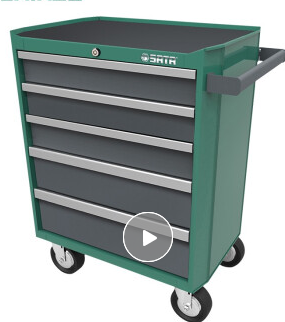 汽修5抽屉工具车 95121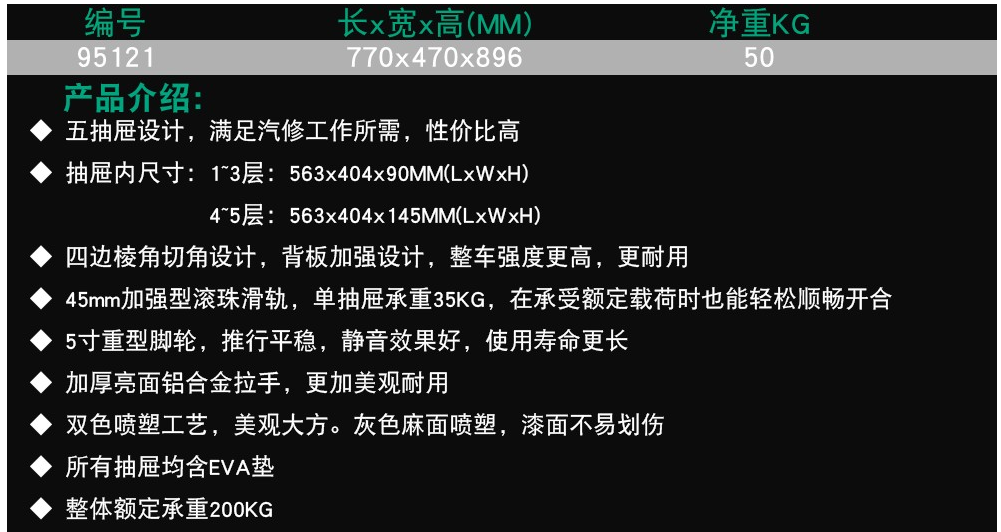 台103学生长条桌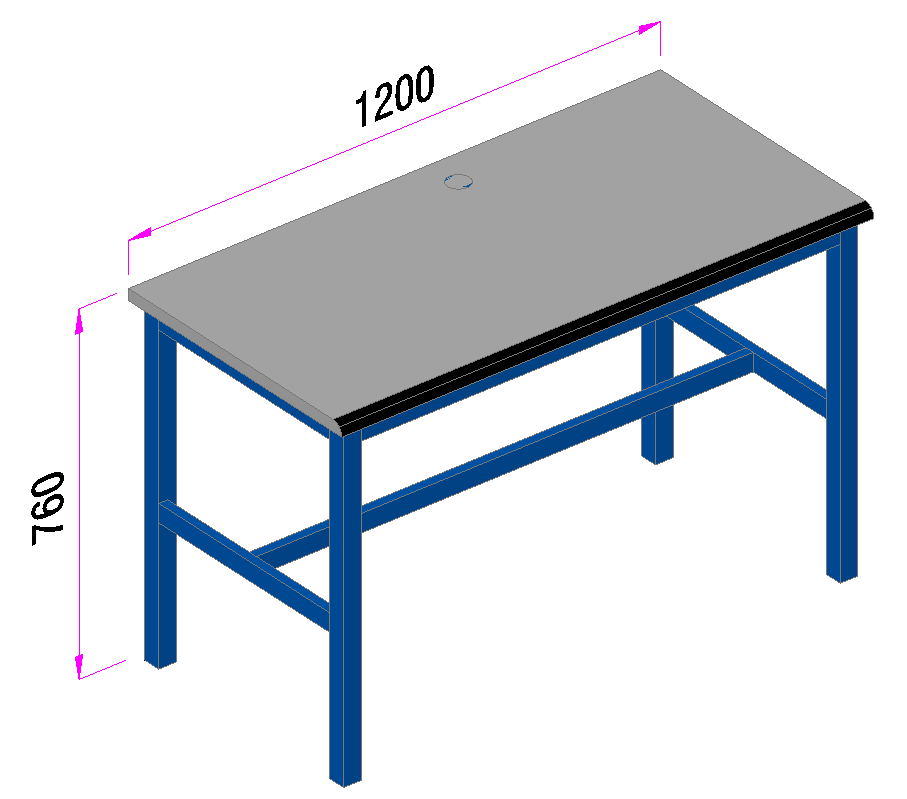 规格:1450*500*750mm1、基材为优质E1 级18mm中纤板贴三聚氰胺板，密度≧0.75g/cm3，桌面25mm，游离甲醛释放量小于6.5mg/100ge1；具有防火、耐磨、耐热、不褪色，不变形等特点；2、封边：采用优质1.0mm 厚同色PVC 全自动封边机热熔胶封边，封边牢固、不易脱胶。3、五金配件：采用优质五金配件，开启灵活轻便、各部位安装结构严密、牢固、可靠、平稳、无松动、倾斜、摇晃等现象；脚架钢管40*40mm，加强杆40*20mm，厚度1.0mm，经过酸洗磷化处理,静电喷塑，耐磨防锈，结构牢固耐用，造型美观；                                                                                                    张404定制课椅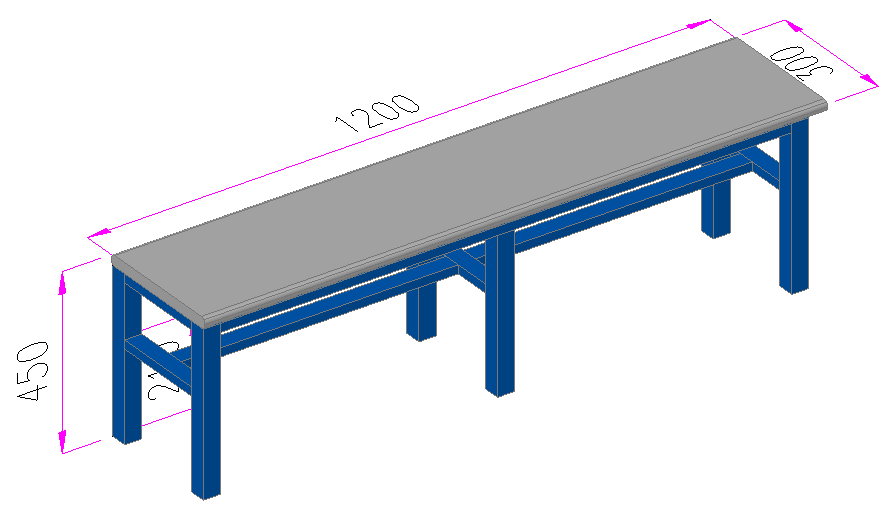 规格:1450*300*450mm1、基材为优质E1 级18mm中纤板贴三聚氰胺板，密度≧0.75g/cm3，桌面25mm，游离甲醛释放量小于6.5mg/100ge1；具有防火、耐磨、耐热、不褪色，不变形等特点；2、封边：采用优质1.0mm 厚同色PVC 全自动封边机热熔胶封边，封边牢固、不易脱胶。3、五金配件：采用优质五金配件，开启灵活轻便、各部位安装结构严密、牢固、可靠、平稳、无松动、倾斜、摇晃等现象；脚架钢管40*40mm，加强杆40*20mm，厚度1.0mm，经过酸洗磷化处理,静电喷塑，耐磨防锈，结构牢固耐用，造型美观；张405塑料椅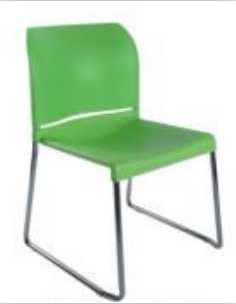 规格:行业标准塑料坐垫椅背，电镀脚架张1006工作台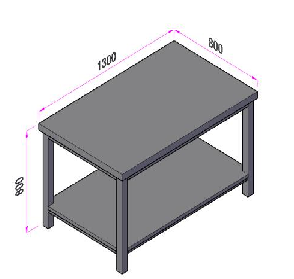 规格:1500*800*800mm1、桌面多层板50mm厚，贴防静电垫2、表面处理:环氧树脂粉喷塑,具有附着力强,耐磨,耐腐蚀,外型美观的特点.涂层厚度可达60-80 微米,固化温度为1800C；3、所有金属都经过严格酸洗,化处理,表面硬度经过2H 铅笔测试无划痕,达到国家GB6739-86 标准,充分保证表面质量。承重200斤以上张4总计（元）总计（元）总计（元）总计（元）总计（元）总计（元）元元